______________________________________________________________________Mission StatementEndeavour, through foresight and leadership, to enhance quality of life for Longridge residents and visitors.  Working to enrich facilities and nurture opportunity, to protect and improve the built and natural environment, and promote community pride.__________________________________________________________________________________________Proceedings at a meeting held on 13 March 2019.Present:  Cllrs P Byrne (Mayor), S Ashcroft (Deputy Mayor), R Adamson, R Beacham, A Odix, M Everett, G Priest, D Moon, J Rogerson, S Rainford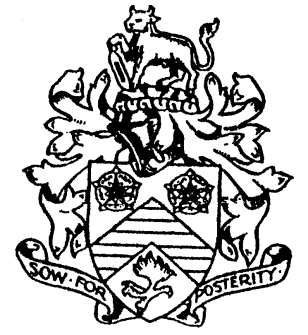 Longridge Town CouncilCouncil Offices, The Station BuildingBerry Lane, Longridge, PR3 3JPTelephone: 01772 782461email: clerk@longridge-tc.gov.ukwebsite: www.longridge-tc.gov.ukActionMin No        DescriptionMayor's Welcome  and introduction of new Town ClerkThe Mayor welcomed everyone to the meeting and welcomed the new Town Clerk Andrea Pagnall.  Andrea will commence work with the Town Council on 1 April 2019.3058Apologies for absence.  Cllr Holden3059Declarations of interests & written requests for disclosable pecuniary interest dispensationsCllr Rogerson - RVBC Planning & Development CommitteeCllr Everett - Agenda item 8 - Planning application 3/2019/0107Cllr Ashcroft - Agenda item 8 - Planning Application 3/2018/0975The Mayor closed the meeting at 7.03pm to allow public participation3060Public ParticipationA couple of residents thanked the Council, on behalf of Park and Towneley House, for putting up the fence and confirmed that it was alot quieter.Several residents spoke in connection with planning application 3/2018/0975 land East of Chipping LaneIssues brought forward included:Safety concerns re the pedestrian/cycle access trackhad the emergency services been consulted and if so what were their commentsinitially there were 3 pedestrian access points there was one remaining and this was between 36 & 38 Redwood Drive this was not safeexisting hedges - confusion over whether the hedges would be retained. Cllrs advised the need to send comments to RVBC highlighting the emergency services access/egress.  It was also felt that confirmation from LCC should be sought that they did consult with the emergency services.The meeting reopened at 7.15pm3061Consideration of planning & Licence applicationsThe Mayor asked to move item 8 up the agenda to the next item - this was agreedCllr Ashcroft brought 2 issues to the Town Council's attention before leaving the meeting:1. Safety re the emergency exit - photos had been submitted showing the problems when residents reversed out of their drive bearing in mind potential pedestrians and cyclists who use the path would be there.If a barrier was fitted to force people to the other side of the road they could reverse safely.Trim trail was now shown which could have privacy issues - although a good idea it was in the wrong place-----------------------------------------------------------------------------------------Cllr Ashcroft left the meeting at 7.20pm for the Council to consider the application.3/2018/0975 - land to the East of Chipping Lane, LongridgeLTC - would like to draw the points/concerns below to the officer's attention: 1.  Footpath - a cause for highway concerns in regards to pedestrian/cyclist safety when resident reversing from his/her drive2.  Trim trail - in the wrong place LTC feel it should be nearer to the play area.3.  Would like to see retention of original hedgerow.Proposed:  Cllr Adamson  Seconded: Cllr EverettCllr Ashcroft returned to the meeting at 7.25pm----------------------------------------------------------------------Cllr Everett left the meeting whilst the following application was being (7.26pm)considered:3/2019/0107  The application is for rendering the external walls with antique white K-Render, in place of existing red brick at 31 Barnacre Road, Longridge.LTC - No objection subject to consultation with neighbours.Cllr Everett returned to the meeting 7.27pm3062Approval of  the minutes of the Town Council meeting held on the 27 February 2019The minutes were approved as a true recordProposed: Cllr Ashcroft   Seconded:  Cllr EverettMin 3056 - Cafe - monthly meetings - would be scheduled and if not needed cancelledMin 3050  Cllr Everett advised that RVBC would check the LNP before formally adopting it and it would be prudent to wait until then to get copies printed.3063Action list Min 2917 - lighting of the Tommy Figure Mayor to get a quote and Greenway Electricals to be approached as well.Min 2926 - Cadent Gas hadn't turned up re the meter box Cllr Rainford asked that this be chased upMin 3034 - LSEC figures had now been received from LSEC and hopefully there would be a recommendation to the next meeting.Min 2918 - meeting with GPs and Colin Hirst would be taking place on 14 March.Min 2723 - Boundary signs - RVBC confirmed that these would be the responsibility of LTC to replace.  Attention was drawn to the sign as you drive into Longridge from Grimsargh (Black/Town Crest)  7 signs were need Clerk to ask Ribble Valley for a quote as per the church at Alston to include fitting.Min 3017 - Defibrillators - Cllr Byrne explained to the Health Authority that the Councils involvement was limited to supplying the locks.  This could now be taken off the action list.Add to action list - Meeting with Nicola Hopkins to discuss how to apply the Longridge Neighbourhood Plan when considering planning applications.  Also how to encourage developers to talk to LTC re the housing mix.3064Reports from Working Groups7.1     Longridge Loop –  Cllr Adamson reported that the group were waiting for information from LCC7.2      The Recreational Field Memorial Working Group -   meeting needs to be arranged re the flags7.3      Towneley Gardens – only 2 or 3 active members now - suggestion that LTC publicise to attract more members and maybe could join with Longridge in Bloom7.4        Longridge in Bloom -  meeting is being arranged7.5       Longridge Does Xmas  - ongoing Cllrs to discuss with RVBC3065Receive Reports of meeting attended by Councillors.Cllr Odix reported that he had met with the cafe owner and had a discussion re the lease which was due for renewal in November 2020.Cllr Rogerson said that fact finding to identify issues would be reasonable and then to bring back information to the Council.Cllr Rainford suggested a 2nd person should also be present.3066Receive Reports from Principal CouncilsCllr Rogerson had attended a focus meeting at RVBC Economic Development & Business.3067To receive Reports from Councillors on issues raised by residents and discuss Council responseBooths Car Park - Cllr Moon reported cars coming in and out of the wrong entrance/exit causing safety issues.Mayor to call in and speak to them.  Clear signage was needed.3068Public Consultation on Proposed Additional Housing Sites -  Main   Modifications to the Housing and Economic Development DPD - a current consultation which runs from Friday the 1st March 2019 until 5pm on Friday 12th April 2019 regarding proposed additional housing sites.  If you wish to make a response by e-mail please do so to the following email address: pmods22@ribblevalley.gov.ukLTC - this was noted - no additional sites were in Longridge3069Items for the Website - Consultation on the Waste Recycling Centres3070Accounts for ApprovalAlert Fire & Security  Call out 20/2/19- intruder and hold up alarm £78.00Arran Paul  invoice 9481 - works done to PA system prior to Remembrance Day 2018  £382.80Ribble Valley Borough Council £230.66 annual charge - lease of land for allotments at Windsor Avenue LongridgeDublcheck Cleaning invoice 586636   February Cleaning as per contract £511.12Initial Technologies January £45.72Initial Technologies February £46.62 Cricket Club grant £2000.00  Min 3054Rosemary Glen Cleaning £446.28 INV-0982Cllr Ashcroft asked for a payment to the Clerk to be approved for 54.25 extra hours worked between 27 July 2018 and 31 January 2019Gross cost was £677.35  The Clerks payment would be subject to income tax deductionProposed:  Cllr Priest   Seconded:  Cllr Odix3071Highway Issues - Cllr Ashcroft circulated a report on highway issues however Cllr Iddon had to cancel his arranged visit on 27 march as he was in purda due to the forthcoming election.3072report attached ClerkZebra Crossing Stonebridge - Reply received from LCC  in regards to the positioning of the zebra crossing.  Cllr Ashcroft pointed out the offer to do something on Berry Lane although LTC had to accept that the S106 monies were for a zebra on Derby Road.LTC would comment that in the future LTC would like to be involved in consultation when it involves something like this.Clerk to email LCC  that LTC has reservations of the siting of the crossing and they should satisfy themselves this is the optimum position .  LTC would support the principle of a zebra crossing on Berry Lane and would like to have consultations and progress discussions with LCC regarding what can be done on Berry Lane.3073LCC Consultation on Waste Recycling Centres - The consultation is about a proposal to open seven recycling centres on five days a week ( all will be open on Friday, Saturday and Sunday).  The two days they close will either be Monday and Tuesday or Wednesday and Thursday.  The days the centres close will be based on usage data and the availability of alternative facilities. Centres affected are:  Barnoldswick, Burscough, Carnforth, Clitheroe, Haslingden, Longridge, Skelmersdale.  LCC are asking the public, staff and partner organisations to give their views.  Printed  questionnaires are available on request, or you can complete an online version at www.lancashire.gov.uk/consultations.  Your views and comments will be included in the report LCC's Cabinet will consider when making the final decision on the proposals.3074Allotment rents - the annual inflation percentage according to the retail price index in January 2019 was 1.8%.  Rents are currently £65.00 per annum. It was agreed to increase the allotment rent to £66.50 per annum3075Station Building - The Building Committee met and discussed the following upgrades1.  Meeting Room Quotes for new tables and replacement of the carpet - in regards to the tables clarification was needed in respect of the size of the tables the current tables being 5 foot and the quoted tables were 4 foot.  The Clerk would request sample carpet tiles prior to further discussion (blue)2.  Toilets these were in need of painting - a quotation had been received for £280 and it was recommended by the Building Committee to go ahead with this.3076Lancashire Best Kept Village Would LTC like to enter this year the fee is £30 to enter and if entering  features are to be enteredCllr Rainford said that she was half way through completing the form.3077Reply to LCC thanking for offer and acceptance of it.Skate Park lighting - Cllrs Adamson and Ashcroft had met with the officer from LCC who had confirmed that they were willing to improve the lighting which was already there. 3078Next Meeting  27 March 20193079PART IILSEC - already discussed in part 1 of the agenda3080Station Building verbal report from Building Committee in regards to quotations for tables/carpet - meeting room, painting quotations - already discussed in part 1 of the agenda3081Staffing Committee - already discussed in part 1 of the agenda3082